Олимпиада по математике (1 класс)Фамилия, имя ученика ________________________________Класс__________   1.Сколько уток плавает в пруду?Ответ: _______________________________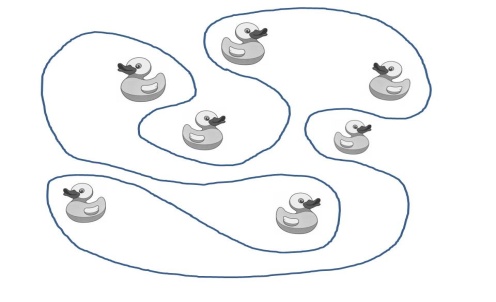 2.Расшифруй ребус.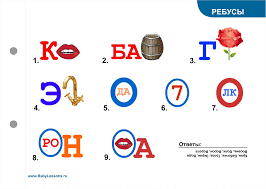          ______________    ______________     _____________        _____________     ___________3.Установи закономерность и вставь пропущенное число.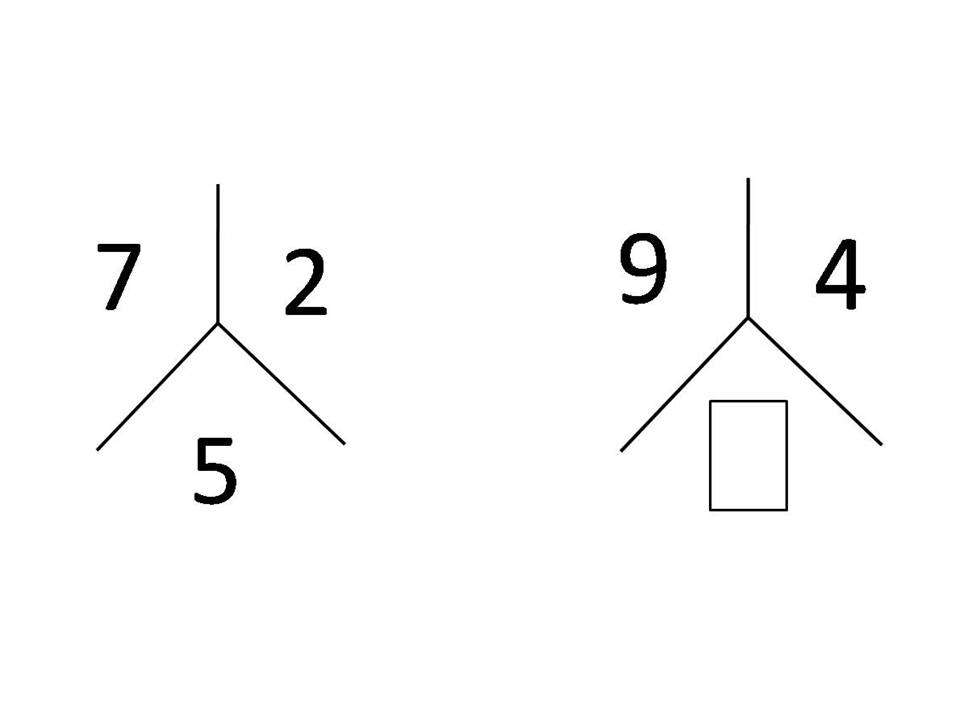 4.Покажи, как пройти через трое ворот, набрав 10.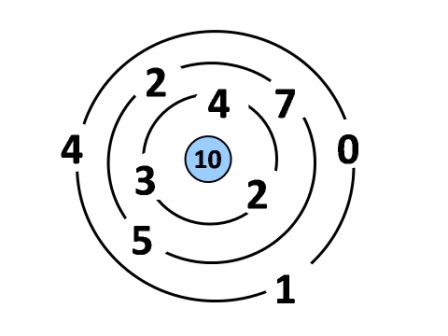 5. В какой ёлочке больше треугольников? На сколько? Напиши.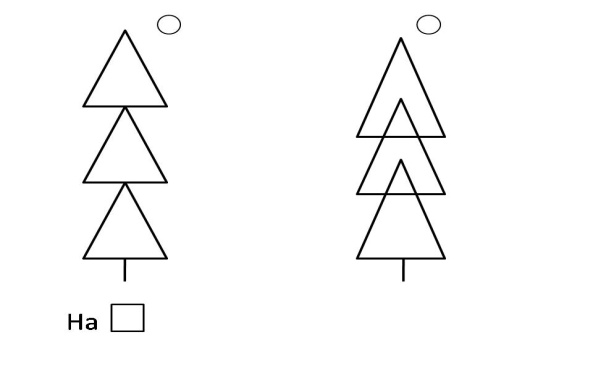 6.Найди закономерность и дорисуй.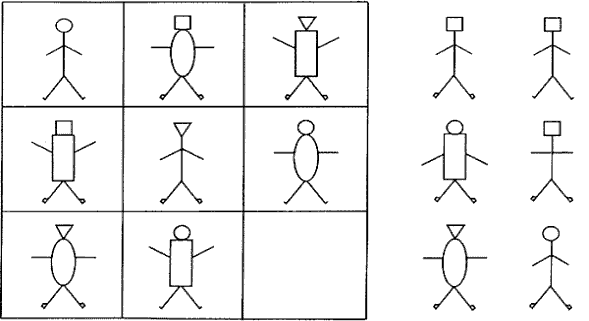 Оцениваниеолимпиадных заданий по математикедля учащихся 1 класса№ОтветБаллы1.Ответ: 41 балл2.Ответы: крот, бабочка, гроза, экран, вода5 баллов(за каждый правильный ребус по 1 баллу)3.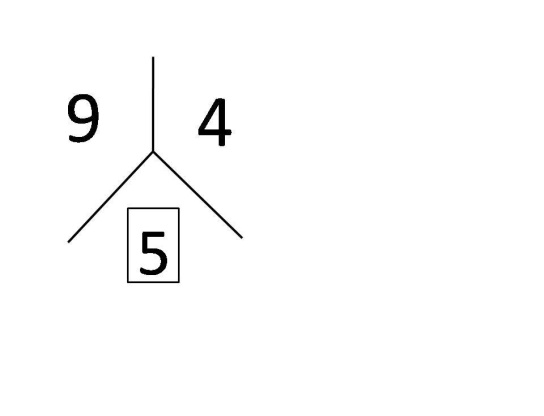 2 балла4.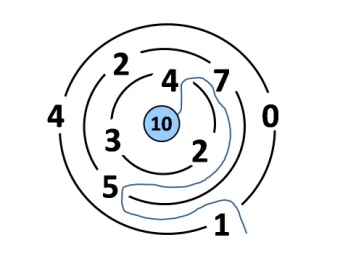 2 балла5.Ответ: во второй, на 2.2 балла 6.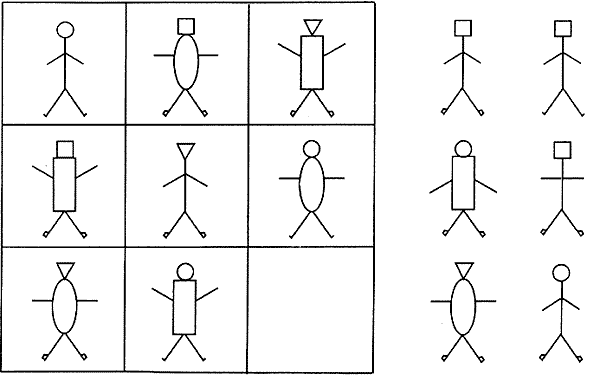 3 балла Максимальное количество балловМаксимальное количество баллов15 баллов